Разъяснения по оформлению ВКРОбщий объем выпускной квалификационной работы без приложений должен составлять 60-80 страниц компьютерного набора. Объем введения: 2-3 стр., заключения: 3-5 стр., основной части: 50-70 стр. Объем приложений не ограничивается. Процент оригинальности текста не менее 60%.Структура выпускной квалификационной работы должна включать:Титульный листСодержание ВведениеОсновную часть ЗаключениеСписок использованной литературыПриложенияСогласие на размещение выпускной квалификационной работы (бакалаврской работы) в электронной библиотечной системеЗадание на выпускную квалификационную работу (не сшивается).Отчет о проверке на заимствования в системе антиплагиат (не сшивается).Отзыв научного руководителя (не сшивается)Электронная версия работы на электронном носителе в двух форматах word и pdf.Подготовленная презентация и доклад.Аннотация в электронном виде в формате wordСтруктурные разделы работы с 1 по 8 включительно должны быть сброшюрованы в указанной последовательности. Работы сдаются в сброшюрованном виде. Структурные разделы с  9 по 11 вкладываются в работу, но не прошиваются. Требования к прошивке: жесткий переплет, металлизированный корешок, прозрачный верхний лист.Требования к оформлению выпускной квалификационной работы- Формат страницы А4 (210x297 мм) или близкого к нему формата (от 203x288 мм до 210x297 мм).- Поля: верхнее и нижнее – по 20 мм, правое – 15 мм, левое – 30 мм- Шрифт – Times New Roman- Кегль шрифта – 14- Между строками – 1,5 интервал- Абзац – 125 мм- Выравнивание текста по ширине- на одной странице сплошного текста должно быть 28-30 строк.Правила оформления содержания и наименования глав, параграфовДля формирования содержания при работе в редакторе Word необходимо использовать автоматическое формирование оглавления в окне Вставка\Ссылка\Оглавление и указатели, однако при этом необходимо присвоить названиям глав (включая Введение, Заключение, Приложения, Список использованной литературы) формат заголовка первого уровня, а названиям параграфов формат заголовков второго уровня.В  ВКР не принято делать более двух уровней заголовков (подзаголовков). Если есть необходимость более детального деления материала внутри одного параграфа, то следует подзаголовки выделить полужирным шрифтом или курсивом внутри параграфа, но не выносить их в содержание работы.Слово «СОДЕРЖАНИЕ» записывают в виде заголовка прописными буквами, выравнивая по центру. В содержании работы указывается перечень всех глав и параграфов работы, а также номера страниц, с которых начинается каждая из них. Главы работы должны иметь порядковые номера, обозначенные арабскими цифрами с точкой. Параграфы каждой главы работы должны иметь нумерацию в пределах каждой главы. Номер параграфа состоит из номера главы и непосредственного номера параграфа в данной главе, отделенного от номера главы точкой. В конце номера параграфа ставится точка.В работе наименование глав записывают в виде заголовков полужирным шрифтом строчными буквами (кроме первой прописной), выравнивая по центру без подчеркивания. Наименования параграфов записывают в виде заголовков с абзаца (выравнивание по ширине) полужирным шрифтом строчными буквами (кроме первой прописной) также без подчеркивания. Переносы слов в наименованиях глав, параграфов, вопросов не допускаются. Точку в конце наименования не ставят. Если наименование состоит из двух предложений, их разделяют точкой. Каждую главу в работе следует начинать с новой страницы.Каждая новая глава начинается с новой страницы; это же правило относится к другим основным структурным частям выпускной работы (введению, заключению, списку использованной литературы, приложениям и т.д.)Правила написания буквенных аббревиатурВ тексте выпускной квалификационной работы, кроме общепринятых буквенных аббревиатур (РФ, ЦБ РФ и т.п.), используются вводимые их авторами буквенные аббревиатуры, сокращенно обозначающие какие-либо понятия из соответствующих областей знания. При этом первое упоминание таких аббревиатур указывается в круглых скобках после полного наименования, в дальнейшем они употребляются в тексте без расшифровки. Если число сокращений превышает десять, то составляется список принятых сокращений, который помещается перед списком литературы.Нумерация страниц- Нумерация присваивается всем страницам по порядку, без пропусков и повторений, включая иллюстрации и приложения.(Первой страницей считается Титульный лист, на котором нумерация не ставится, на следующей странице ставится цифра «2»).- Порядковый номер страницы печатают в правом нижнем поле страницы.Оформление таблиц - Все таблицы в тексте должны иметь сквозную нумерацию и иметь названия, расположенные по центру над таблицей, межстрочный интервал в названии 1.0. - На все таблицы должны быть ссылки в тексте работы, например, «…..сопоставить и проанализировать показатели можно на основании статистических данных, приведенных в таблице 1». - Под таблицей обязательно указывается источник (кегль 10, выравнивание по ширине).- Внутри таблицы используется размер шрифта 12 кегль.- Если строки и графы выходят за формат страницы, таблицу делят на части, повторяют ее шапку и боковик (заголовки строк), над последующими частями по центру пишут: «Продолжение таблицы 1».- Если  таблица  занимает  более  ½  страницы  ее  следует перенести в приложение.Таблица 1 – Ведущие региональные интеграционные группировки современного мирового хозяйстваПродолжение таблицы 1(Источник: ……….)Например,  (Источник: Винченко, Е. М. Исследовательские методы в экономике и смежных науках // Вестник БГУ. – 2018. – № 4. – С. 68)или (Источник: составлено автором)Оформление рисунков -  Все рисунки в тексте должны иметь сквозную нумерацию и иметь названия (расположенные по центру под рисунком).-  На весь иллюстрационный материал должны быть ссылки в тексте, например, «... как это представлено на рисунке 5».-   В названии рисунка межстрочный интервал 1.0.- Под рисунком обязательно указывается источник (кегль 10, выравнивание по ширине).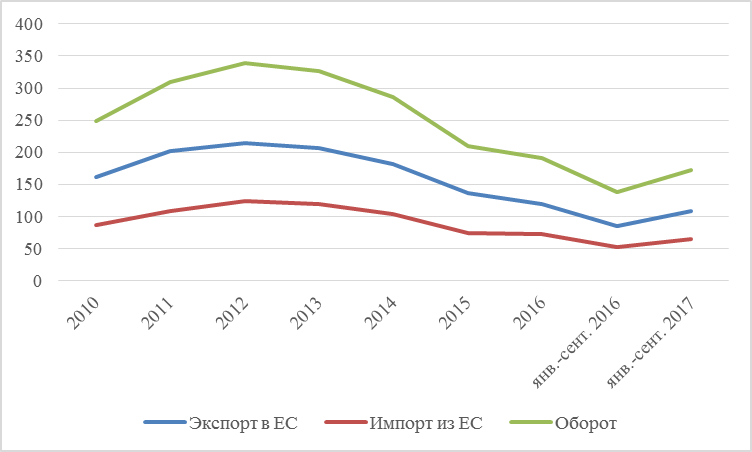 (Источник …..)Рисунок 5 – Коэффициент соотношения внеоборотных и оборотных активовОформление формулы- Порядковые номера формул обозначают арабскими цифрами в круглых скобках у правого края страницы. Одну формулу обозначают – «(1)». - Ссылки в тексте на порядковые номера формул также дают в круглых скобках, например, «... в формуле (1)». Например, «... При определении продажной цены используют среднюю прибыль, рассчитываемую по формуле (1): (1)где An – средняя прибыль, Tn (q) – совокупная сумма прибыли на определённый товар за определённый период, q – объём продаж».Оформление ссылокПостраничные сноски оформляются кеглем 10, междустрочным интервалом 1,0, выравниваются по ширине страницы и должны содержать полную информацию об источнике, включая указания страниц, либо адрес в Интернете. Пример оформления:Согласно пункту 2 части 1.1 статьи 4 Федерального закона «О развитии малого и среднего предпринимательства в Российской Федерации», среднесписочная численность работников в организациях установлена на уровне:а) от 100 до 250 человек для средних предприятий1.___________________________________________________________________________________________________________________________________________________________________1 Федеральный закон от 24.07.2007 N 209-ФЗ (ред. от 28.11.2018) «О развитии малого и среднего предпринимательства в Российской Федерации»http://www.consultant.ru/document/cons_doc_LAW_52144 (дата обращения 10.12.2018)При удобном случает они наверняка предпочтут стать “Зебрами”, т.е. теми, у которых одна половина дохода легальная, а вторая – в “конверте”, либо “Айсбергами” с символической легальной частью или без неё и основной нелегальной»5. _____________________________________________________________________________________________________________________________________________________________________________________________________5 Понуждаев Э.А. «Перезагрузка» менеджмента в России: концептуальные идеи // Менеджмент в России и за рубежом. 2018. № 4. С. 5-6._________________________________________________________________________________________-6 Там же. С. 9.За два осенних месяца россияне взяли в ипотеку больше, чем за первый квартал 2018 года, и практически сколько же, сколько за первые пять месяцев предыдущего года»7._______________________________________________________________________________________________________________________________________________________________7 https://www.rbc.ru/finances/25/12/2018/5c20e93c9a7947d32905b17a?from=main Литова Е. Россияне поставили новый рекорд на рынке ипотеки (дата обращения 18 января 2018)Оформление списка использованной литературыСписок использованной литературы должен содержать не менее 50 источников (срок устаревания экономической литературы и литературы по менеджменту составляет 5 лет, поэтому источники должны быть не старше 5 лет от года написания работы), кроме исторических тем и законодательных актов.Рекомендуется использовать сквозную нумерацию источников в списке, группируя их по следующим разделам:А) Нормативно-правовые акты;1.2.В) Монографии, учебники, периодические издания на русском языке; 3. 4.С) Монографии, учебники, периодические издания на иностранных языках; 5. 6.D) Интернет-ресурсы и другие источники. 7. 8.Пример оформления:Список использованной литературыА) Нормативно-правовые акты и корпоративные документыКонвенция	Организации	Объединённых	Наций	против  коррупции/ Принята резолюцией 58/4 Генеральной Ассамблеи от 31 октября 2003 года / http://www.un.org/ru/documents/decl_conv/conventions/corruption.shtmlКонституция Российской Федерации (принята всенародным голосованием 12.12.1993) (с учетом поправок, внесённых Законами Российской Федерации о поправках к Конституции Российской Федерации от 30.12.2008 N 6-ФКЗ, от 30.12.2008 N 7-ФКЗ, от 05.02.2014 N 2-ФКЗ, от 21.07.2014 N 11-ФКЗ) / http://constitution.kremlin.ru/Федеральный закон от 27.05.2003 № 58-ФЗ (ред. От 23.05.2016) «О системе государственной службы Российской Федерации» // КонсультантПлюс / http://www.consultant.ru/document/cons_doc_LAW_42413 (дата обращения 20.10.2019).В) Монографии, учебники, периодические издания на русском языкеГригорьева, Е.М. Мировая экономика. Краткий курс для бакалавров: Учебное пособие / Е.М. Григорьева. - М.: Финансы и статистика, 2016. Джинджолия, А.Ф. Мировая экономика и международные экономические отношения: Учебное пособие / Л.С. Шаховская, А.Ф. Джинджолия, Е.Г. Попкова. - М.: КноРус, 2016.Винченко, Е. М. Исследовательские методы в экономике и смежных науках // Вестник БГУ. – 2018. – №4. – С. 68-71.С) Монографии, учебники, периодические издания на иностранных языкахBlake R., Mouton J.S. The Managerial Grid: Key Orientations for Achieving Production through People. – Houston, Texas: Gulf Publishing Company, 1964. – xi, 340 p. / Pearson, 2013. – xix, 338 p. (P. 171)Hofstede G., Hofstede G.J., Minkov M. Culture and Organizations: Software of the Mind. Intercultural Cooperation and Its Importance for Survival. – Third edition. – N.Y.: McGraw-Hill, 2010. – xiv, 576 p. (P. 235, 277, 281)D) Интернет ресурсы и другие источники:Министерство науки и высшего образования Российской Федерации [Электронный ресурс]. - Режим доступа: https://minobrnauki.gov.ru/, свободный. - Загл. с экрана (дата обращения: 28.03.2019).Научная электронная библиотека РусАрх [Электронный ресурс]. – Режим доступа: http://rusarch.ru/, свободный – (дата обращения 03.02.2018).Никитин А.В. Сравнительный анализ основных макроэкономических показателей ведущих мировых экономик ([Электронный ресурс] / А.В. Никитин // экономические отношения. - 2018. - № 2. - Режим доступа: http://www.creativeconomy.ru/keywords (дата обращения 03.02.2019).Правила оформления приложений Материал, дополняющий текст работы, помещают в приложениях. Приложениями могут быть географический материал, таблицы большого формата, примеры рекламной продукции, фотографии и т.д.В тексте работы на все приложения должны быть ссылки, которые заключают в круглые скобки, например: «(см. приложение 5)». Располагают приложения в порядке упоминания о них в тексте работы. Каждое приложение следует начинать с новой страницы. На первой строке приложения указывают его номер без точки, например «Приложение 3» (выравнивание по правому краю). Обычно приложения имеют заголовок, который записывают по центру с новой строки с прописной буквы, межстрочный интервал в названии 1.0. Нумерация страниц приложений продолжает общую нумерацию страниц работы.Приложение 3Экономические показатели развития Индии в 2010-2016 гг.Продолжение приложения 3(Источник……)Проверка работы в системе «Антиплагиат»Завершающим этапом подготовки выпускной квалификационной работы является проверка текста на оригинальность. С этой целью студент, полностью завершив оформление выпускной квалификационной работы – от титульного листа до последней страницы, обязан проверить еѐ в системе обнаружения текстовых заимствований «Антиплагиат» на сайте https://www.antiplagiat.ru/Для проверки файла на указанном электронном ресурсе необходимо предварительно зарегистрироваться (регистрация бесплатна) и создать личный кабинет. При регистрации в системе «Антиплагиат» необходимо указать свои ФИО, т.к. в кратком отчете должны отображаться данные студента корректно. Автор: ФИО (электронный адрес) студента.Проверяющий: ФИО (электронный адрес) студента. Имя исходного файла: ФИО-ВКР_2020. Если проверку осуществляет научный руководитель, то в отчете указывается как автор и проверяющий, утвержденный научный руководитель.Минимальное значение оригинальности, установленное для бакалаврских работ – 60%. Если результат проверки выше 60%, работа считается прошедшей процедуру и студент должен распечатать отчѐт, который прикладывается к тексту выпускной квалификационной работы.Научный руководитель ВКР оставляет за собой право перепроверки отчета на заимствования.Если итоговый результат ниже порогового значения, студент обязан заняться переработкой текста до получения необходимого результата.Сокращенное названиеГод образованияЧисло стран-участницТерритория, млн км2Численность населения, млн чел.Доля в ВМП, %Доля в мировом экспорте, %ЕС1957274,349321,238,1АСЕАН1967104,55804,47,0Сокращенное названиеГод образованияЧисло стран-участницТерритория, млн км2Численность населения, млн чел.Доля в ВМП, %Доля в мировом экспорте, %ЕС1957274,349321,238,1	Показатели  2013/14 фин. г.2014/15 фин. г.2015/16 фин. г.2016/17 фин. г.2017/18 фин. г.Показатели ВВП:Показатели ВВП:Показатели ВВП:Показатели ВВП:Показатели ВВП:Показатели ВВП:ВВП (в текущих рыночных ценах, уточненные данные), млрд. инд. рупий:112 728124 882136 820151 837166 2751млрд. долл. США1 8632 0552 1212 3542 5981прирост, %13,310,89,9119,5ВВП на душу населения (в текущих рыночных ценах), инд. рупий90 11098 565106 641116 888126 3491долл. США1 3131 4361 6531 8121 9741	 Показатели2013/14 фин. г.2014/15 фин. г.2015/16 фин. г.2016/17 фин. г.2017/18 фин. г.Другие показатели:Другие показатели:Другие показатели:Другие показатели:Другие показатели:Другие показатели:Прямые инвестиции в Индию, млрд. долл. США24,330,940,043,535,96Внешнеторговый оборот, млрд. долл. США763,3758,1641,5660,6623,57   в том числе экспорт312,4310,5260,8276,3244,5